МИНИСТЕРСТВО  ОБРАЗОВАНИЯ И НАУКИ ЧЕЧЕНСКОЙ РЕСПУБЛИКИ  ГОСУДАРСТВЕННОЕ БЮДЖЕТНОЕ  ПРОФЕССИОНАЛЬНОЕ ОБРАЗОВАТЕЛЬНОЕ  УЧРЕЖДЕНИЕ«Побединский государственный техникум»ЧР  Грозненский р-н   с.  Побединское	                                                   тел: 8938 899 35 08	ИНФОРМАЦИЯо проведенных мероприятиях  приуроченных к Всемирному Дню борьбы со СПИДом ( 1 декабря)         Современная медицина и гигиена значительно сокращают риски и ограждают людей от множества опасных недугов, но вирус иммунодефицита человека  все еще остается одним из самых опасных заболеваний нашего времени. 
         Одним из самых эффективных орудий в борьбе за здоровье населения  становится информация. Каждому человеку необходимо знать о рисках распространения заболевания и мерах профилактики, иметь представление о методах тестирования. Особенно важна просветительская  работа среди молодежи, где уровень ответственности в отношении своего здоровья и здоровья окружающих еще не так высок. И в целях профилактики распространения ВИЧ инфекции и формирования культуры здорового образа жизни у подростков  в нашем техникуме проведены мероприятия:28 ноября в родительские группы была скинута ссылка на вебинар по вопросам профилактики ВИЧ-инфекции.30 ноября 2020 года кураторы групп и педагогические работники  приняли участие в вебинаре « Организация работы по профилактике распространения ВИЧ инфекции и формирования культуры здорового образа жизни у подростков»С 26 ноября по 5 декабря  во всех группах проведены  классные часы направленные на пропаганду здорового образа жизни:«Легче предупредить, чем…», «Здоровье нации – богатство нации»«Эпидемия ВИЧ – угроза всему человечеству»«Я выбираю жизнь»«Все в моих руках»«Можно ли быть свободным без    ответственности».Старший воспитатель по ДНВ Дадагов З.Г. провел беседы « Хадисы Пророка Мухаммада (а.с.в.) о здоровом образе жизни» 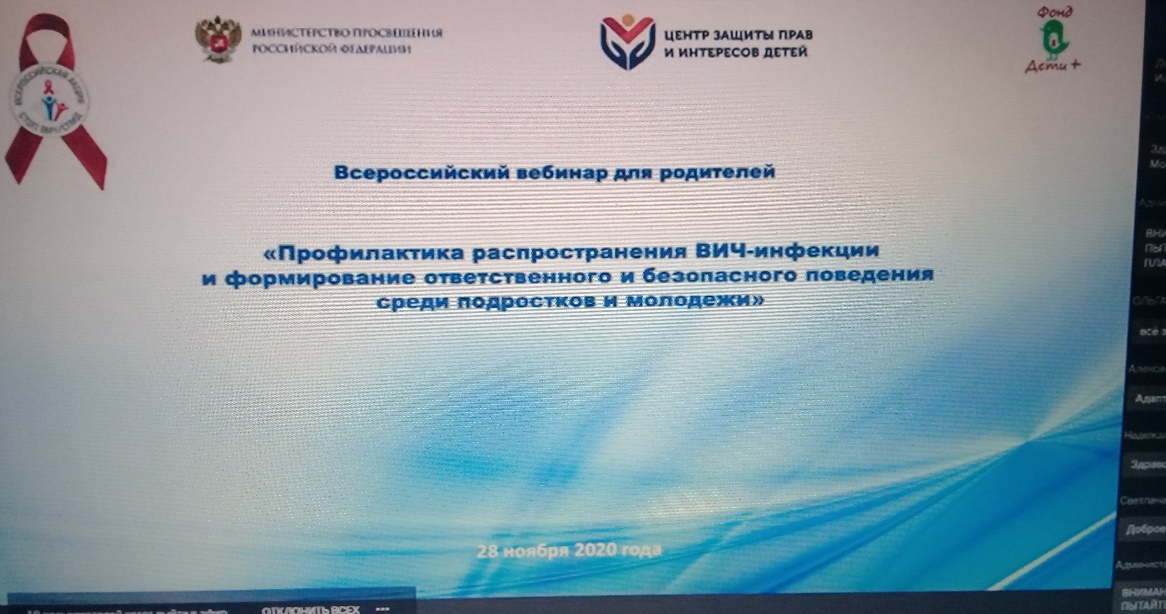 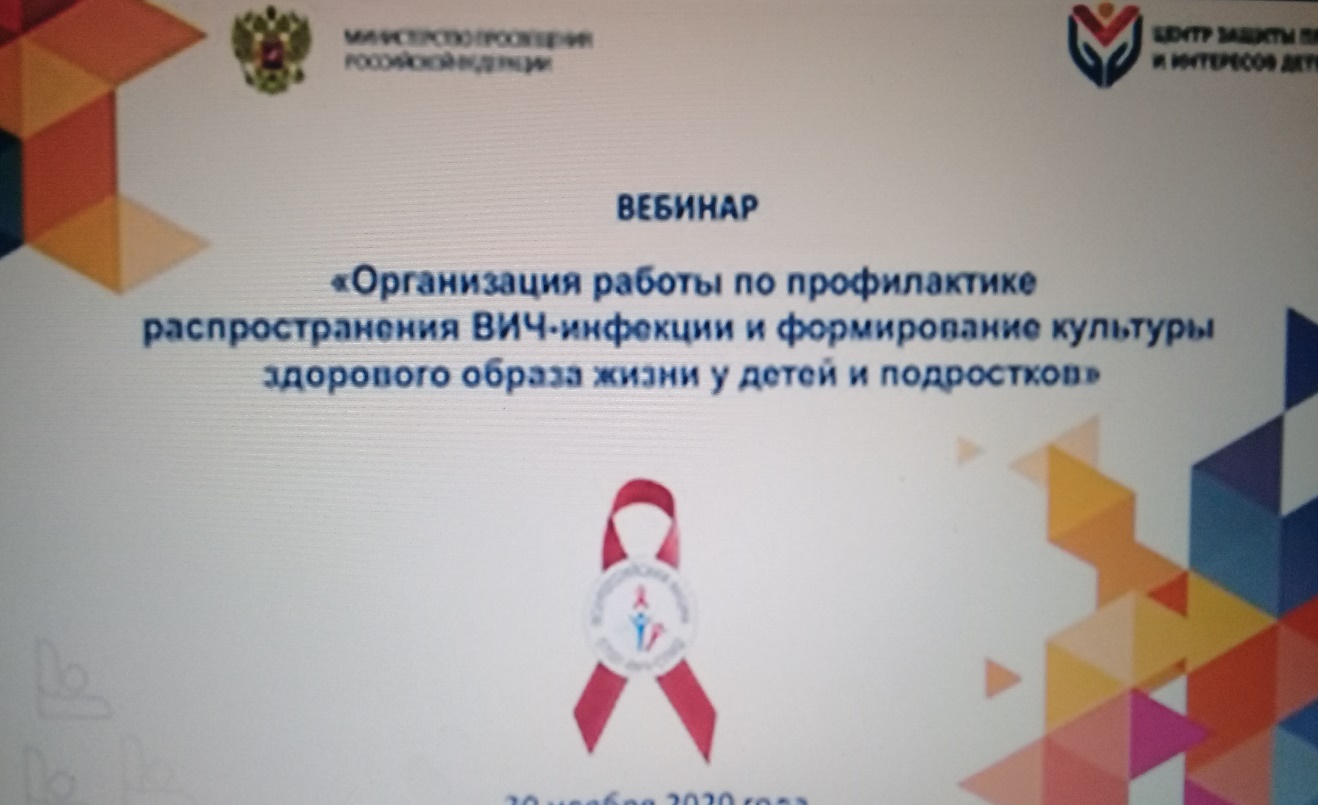 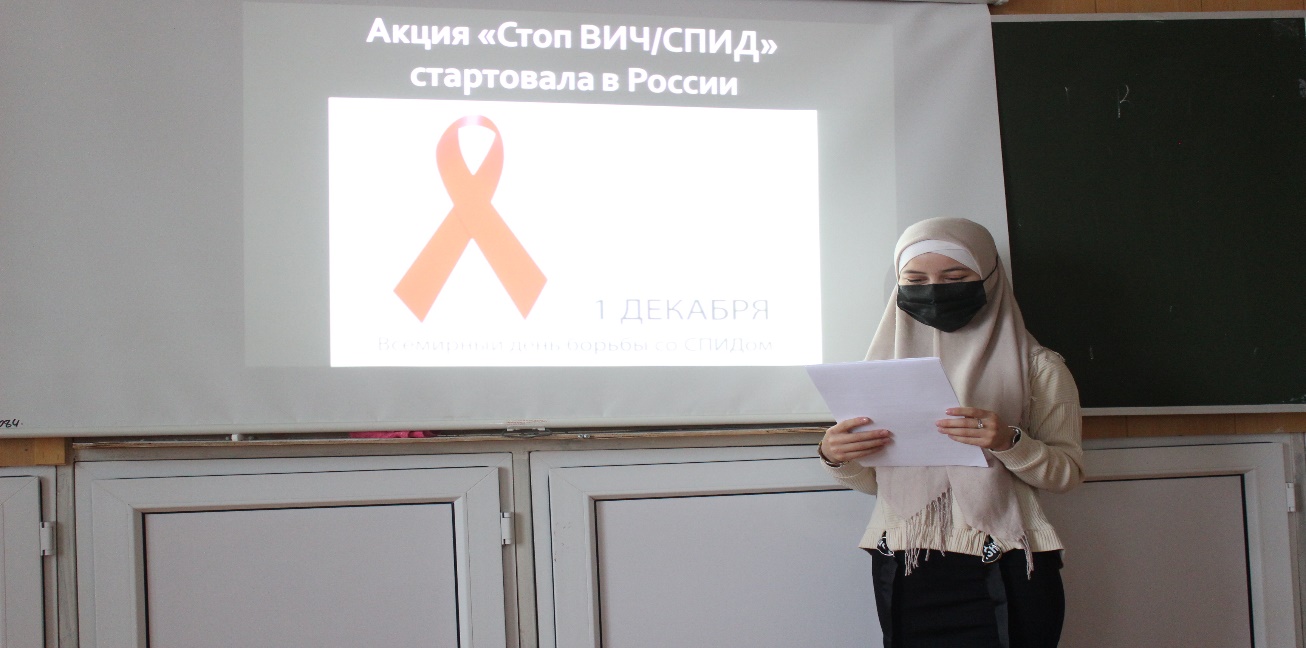 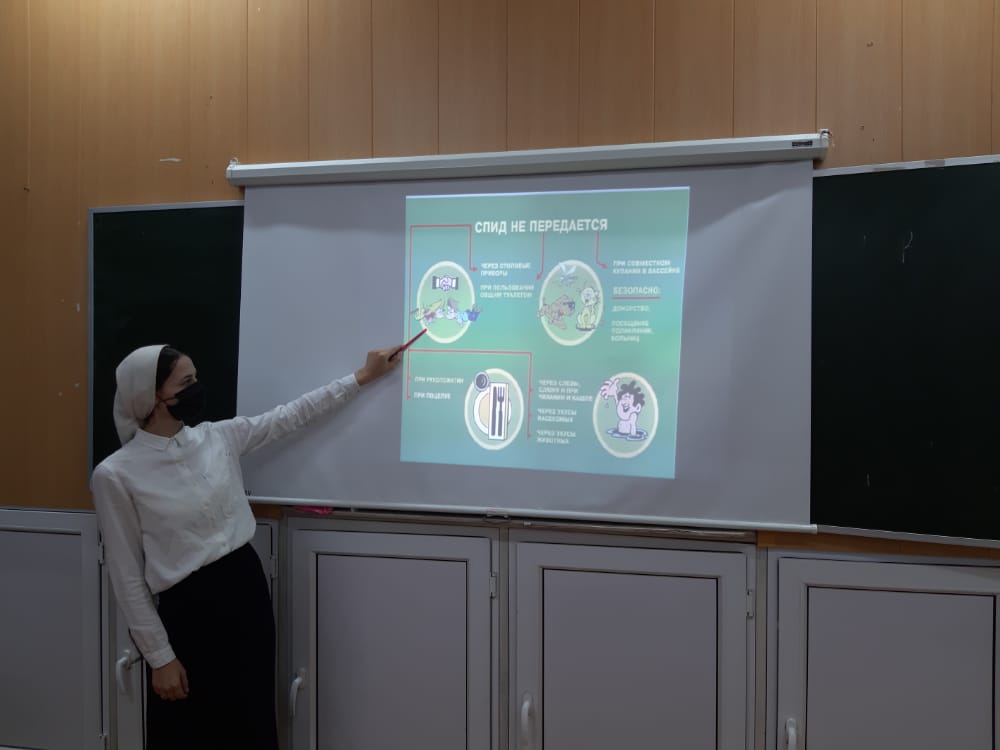 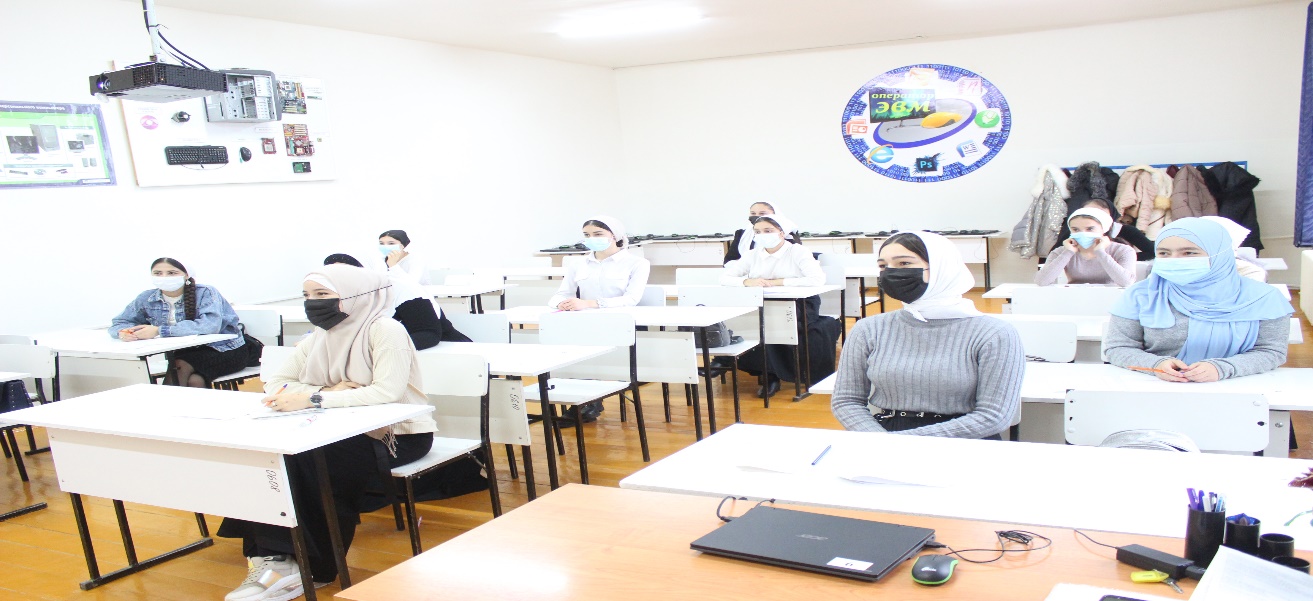 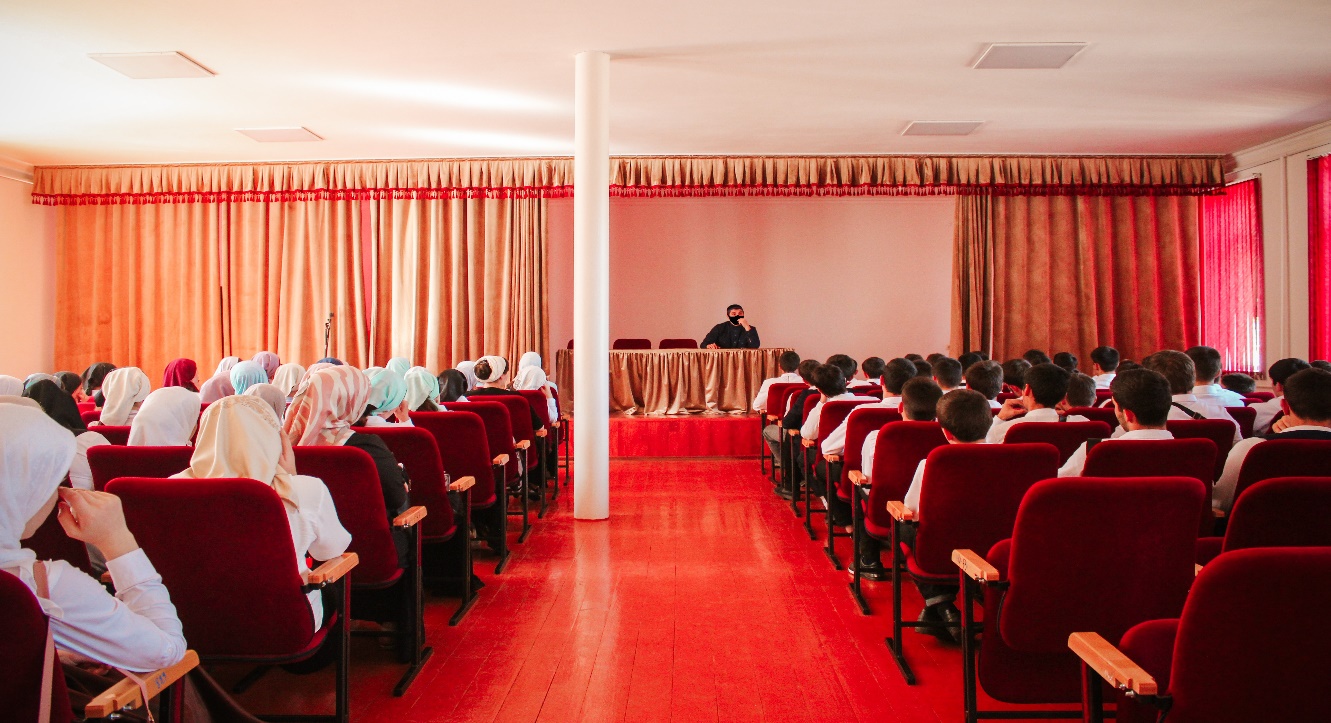 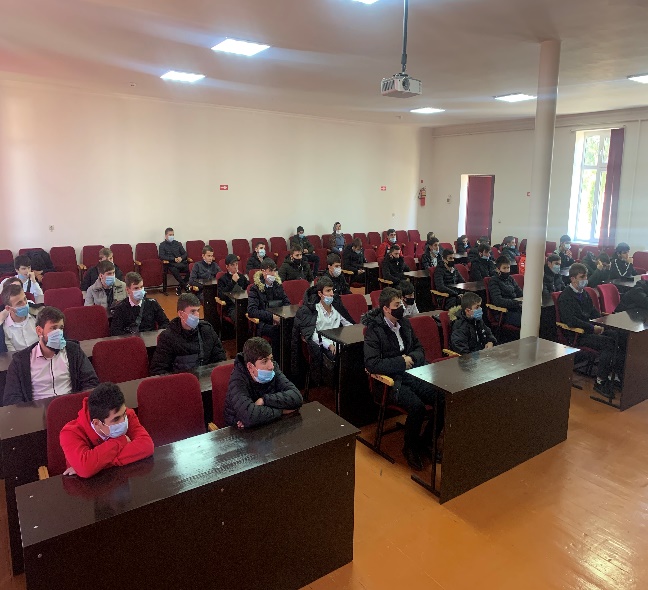 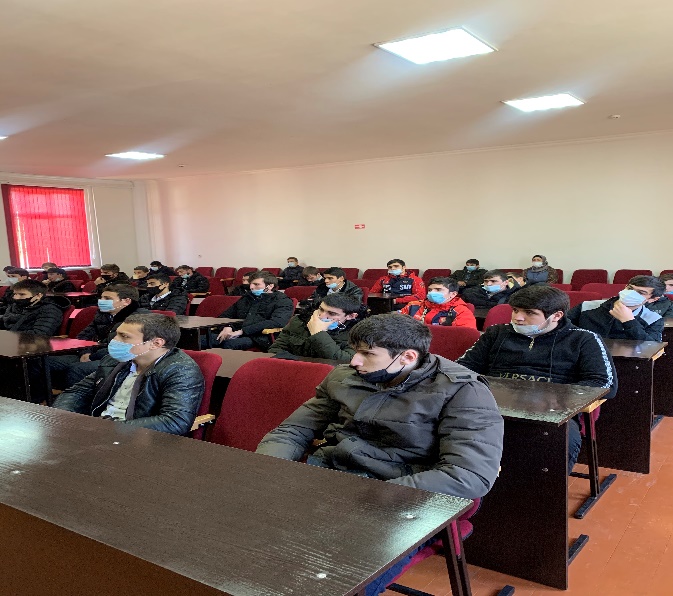 Исп. зам.дир по УВР Хамизаева Р.М.8963317 1305